      			 Primary School Menu		       April 2024- April 2025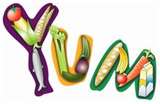                                Primary School Menu		       April 2024 – April 2025 			Primary School Menu		       		April 2024 – April 2025                                                 WEEK 1MONDAYTUESDAYWEDNESDAYTHURSDAYSOUPVegetableCHO 4.7gLentilCHO 6.4gLeek & PotatoCHO 7.4gLentilCHO 6.4gMAIN COURSE Macaroni-47.5gChilli Con Carne=Rice=46.1gChicken Goujon=13.86gDiced Potatoes =16.1gPork Meatballs=10.72gTomato Sauce & Pasta=41.6gVEGETARIAN COURSEVe Dog Sausage=1.02gHotDog Roll=23gPizza CHO 40.1gVegetable Batons CHO 3.7gAmerican Style Rice=32.4gPotato & Bean Pie=28.9gVEGETABLES/SALAD Seasonal vegetables Mixed salad Seasonal vegetables Mixed saladSeasonal vegetables Mixed saladSeasonal vegetables Mixed saladLIGHTER BITESoup = 4.7gCream Cheese& Bagel=22.7gSoup =6.4g Vegan Fishfinger Wrap=41.36gSoup = 7.4gHam & ½ Baguette =11.7gSoup = 6.4gCheese Panini=29.9gDESSERTSHealthy Balance Yogurt = 12.1gSeasonal Fruitor FruitH/Balance Yogurt = 12.1gVanilla Sponge=25.2g Seasonal Fruit = or FruitDRINKSWaterMilk = 9.4gWaterMilkMilkWaterWaterMilk                                              WEEK 2Meat freeMONDAYTUESDAYWEDNESDAYTHURSDAYSoupLentilCHO 6.4gTomato & BasilCHO 2.5gVegetableCHO 4.7gCarrot & CorianderCHO 5.5gMAIN COURSEBBQ Chicken Fillet=1.71gPotato Wedges=19gSweetcorn Salsa=Steak Pie= 22gMash Potatoes CHO 22.6gPizza CHO 40.1gVegetable Batons CHO 3.7gFish fillet= 15gChips= 21.9gPeas= 4.4g VEGETARIAN COURSE3 Bean Chilli=17.3gRice= 46.1gVegetarian Taco=49.3gBaked Potato &Coronation Chickpea=45.1gSpanish Rice=31.6gVEGETABLES/SALAD Seasonal vegetables Mixed saladSeasonal vegetables Mixed saladSeasonal vegetables Mixed saladSeasonal vegetables Mixed saladLIGHT BITESoup = 6.4gTuna Roll;= Soup = 2.5gCheese Sandwich=30.9gSoup = 4.7g This Isn’t Chicken Wrap=28.68g Soup = 5.5gHam Sandwich = 36.9g  DESSERTSDaily ChoiceOr FruitDaily ChoiceVegan Jelly=16.2gFruitDRINKSWaterMilkWaterMilkWaterMilkWaterMilkBread, side salad, fruit/fruit salad & yoghurt available dailyA sandwich lunch is available on Friday:–a roll/sandwich, yoghurt, fresh fruit, veggie sticks & water Monday & Wednesdays are ‘milk and water’ days to help growing teeth!                                                                                                                                                                                                                                                 Vegetarian choice V            Local produce when available       MCS Sustainable fish sourceBread, side salad, fruit/fruit salad & yoghurt available dailyA sandwich lunch is available on Friday:–a roll/sandwich, yoghurt, fresh fruit, veggie sticks & water Monday & Wednesdays are ‘milk and water’ days to help growing teeth!                                                                                                                                                                                                                                                 Vegetarian choice V            Local produce when available       MCS Sustainable fish sourceBread, side salad, fruit/fruit salad & yoghurt available dailyA sandwich lunch is available on Friday:–a roll/sandwich, yoghurt, fresh fruit, veggie sticks & water Monday & Wednesdays are ‘milk and water’ days to help growing teeth!                                                                                                                                                                                                                                                 Vegetarian choice V            Local produce when available       MCS Sustainable fish sourceBread, side salad, fruit/fruit salad & yoghurt available dailyA sandwich lunch is available on Friday:–a roll/sandwich, yoghurt, fresh fruit, veggie sticks & water Monday & Wednesdays are ‘milk and water’ days to help growing teeth!                                                                                                                                                                                                                                                 Vegetarian choice V            Local produce when available       MCS Sustainable fish sourceBread, side salad, fruit/fruit salad & yoghurt available dailyA sandwich lunch is available on Friday:–a roll/sandwich, yoghurt, fresh fruit, veggie sticks & water Monday & Wednesdays are ‘milk and water’ days to help growing teeth!                                                                                                                                                                                                                                                 Vegetarian choice V            Local produce when available       MCS Sustainable fish source                                                   WEEK 3MONDAYTUESDAYWEDNESDAYTHURSDAYSOUPLentilCHO 6.4gCarrot & Potato SoupCHO LentilCHO 6.4gLeek & PotatoCHO 7.4g MAIN COURSE Beef Burger= 3.81gBurger Roll=25gQuorn Dippers= 7.92 Potato Wedges=19gBaked Beans= 11.4gPork Sausages in Gravy=10.83gMashed Potatoes = 22.6gSalmon& Sweet Potato Fishcake=15.27gDice Potatoes= Diced Potatoes= 16.1gVEGETARIAN COURSEVegan Cottage Pie=31.9gSingapore Rice Noodles= 31.4gSweet Potato Curry=10.4gRice=46.1gTomato Pasta = 41.6gGarlic Bread = 11.8gVEGETABLES/SALAD Seasonal vegetables Mixed saladSeasonal vegetables Mixed saladSeasonal vegetables Mixed saladSeasonal vegetables Mixed saladLIGHTER BITESoup = 6.4gFish Finger Wrap=41.2gSoup = 4gHummus Pitta=32gSoup = 6.4gHam Sandwich = 36.9gSoup = 4.7gVegan Sausage Roll=17.92gDESSERTSDaily ChoiceIce-Cream=17gSeasonal Fruit = Or FruitDaily ChoiceOr FruitDRINKSWaterMilkWaterMilkMilkWaterWaterMilk Bread, side salad, fruit/fruit salad & yoghurt available dailyA sandwich lunch is available on Friday:–a roll/sandwich, yoghurt, fresh fruit, veggie sticks & water Monday & Wednesdays are ‘milk and water’ days to help growing teeth!                                                                                                                                                                                                                                               Vegetarian choice V            Local produce when available       MCS Sustainable fish sourceBread, side salad, fruit/fruit salad & yoghurt available dailyA sandwich lunch is available on Friday:–a roll/sandwich, yoghurt, fresh fruit, veggie sticks & water Monday & Wednesdays are ‘milk and water’ days to help growing teeth!                                                                                                                                                                                                                                               Vegetarian choice V            Local produce when available       MCS Sustainable fish sourceBread, side salad, fruit/fruit salad & yoghurt available dailyA sandwich lunch is available on Friday:–a roll/sandwich, yoghurt, fresh fruit, veggie sticks & water Monday & Wednesdays are ‘milk and water’ days to help growing teeth!                                                                                                                                                                                                                                               Vegetarian choice V            Local produce when available       MCS Sustainable fish sourceBread, side salad, fruit/fruit salad & yoghurt available dailyA sandwich lunch is available on Friday:–a roll/sandwich, yoghurt, fresh fruit, veggie sticks & water Monday & Wednesdays are ‘milk and water’ days to help growing teeth!                                                                                                                                                                                                                                               Vegetarian choice V            Local produce when available       MCS Sustainable fish sourceBread, side salad, fruit/fruit salad & yoghurt available dailyA sandwich lunch is available on Friday:–a roll/sandwich, yoghurt, fresh fruit, veggie sticks & water Monday & Wednesdays are ‘milk and water’ days to help growing teeth!                                                                                                                                                                                                                                               Vegetarian choice V            Local produce when available       MCS Sustainable fish source